KS2 HomeworkSummer 1 2017•	Practise your spellings –stuck in your child’s spelling book weekly.•	Practise your times tables – children need to know all of the times tables up to the 12 x tables by the end of Year 4. •	Practise your rapid number recall target - the current step will be in your child’s reading diary.•	Daily reading – please record this in your child’s reading diary/journal. Rainforests – this term in KS2 we are learning about rainforests in our humanities lessons. Suggested voluntary activities to support this learning could include one of the following, or a similar one of your own. We are sure you can come up with better ideas of your own!Visit the library and research rainforests using books.Research and make an animal that you would find in a rainforest.Make your own musical instrument that represents the sounds of the rainforest. Make a fact file about the Amazon Rainforest.Imagine that you are in a rainforest.  Write a diary entry recording what you can see, smell, touch, taste and hear.Make a rainforest in a bottle/jar/shoebox, e.g. 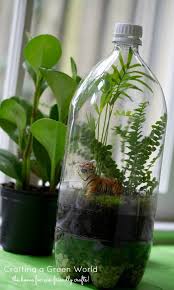 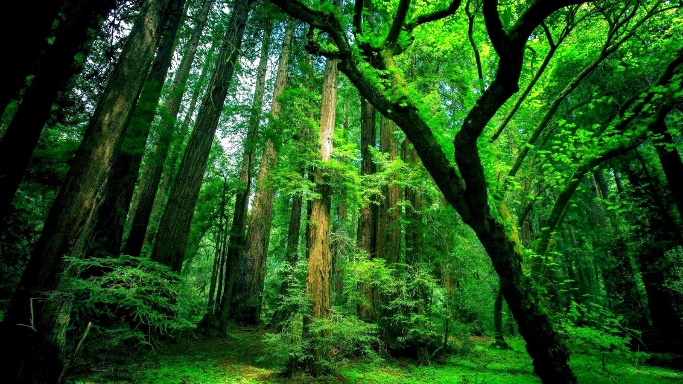 